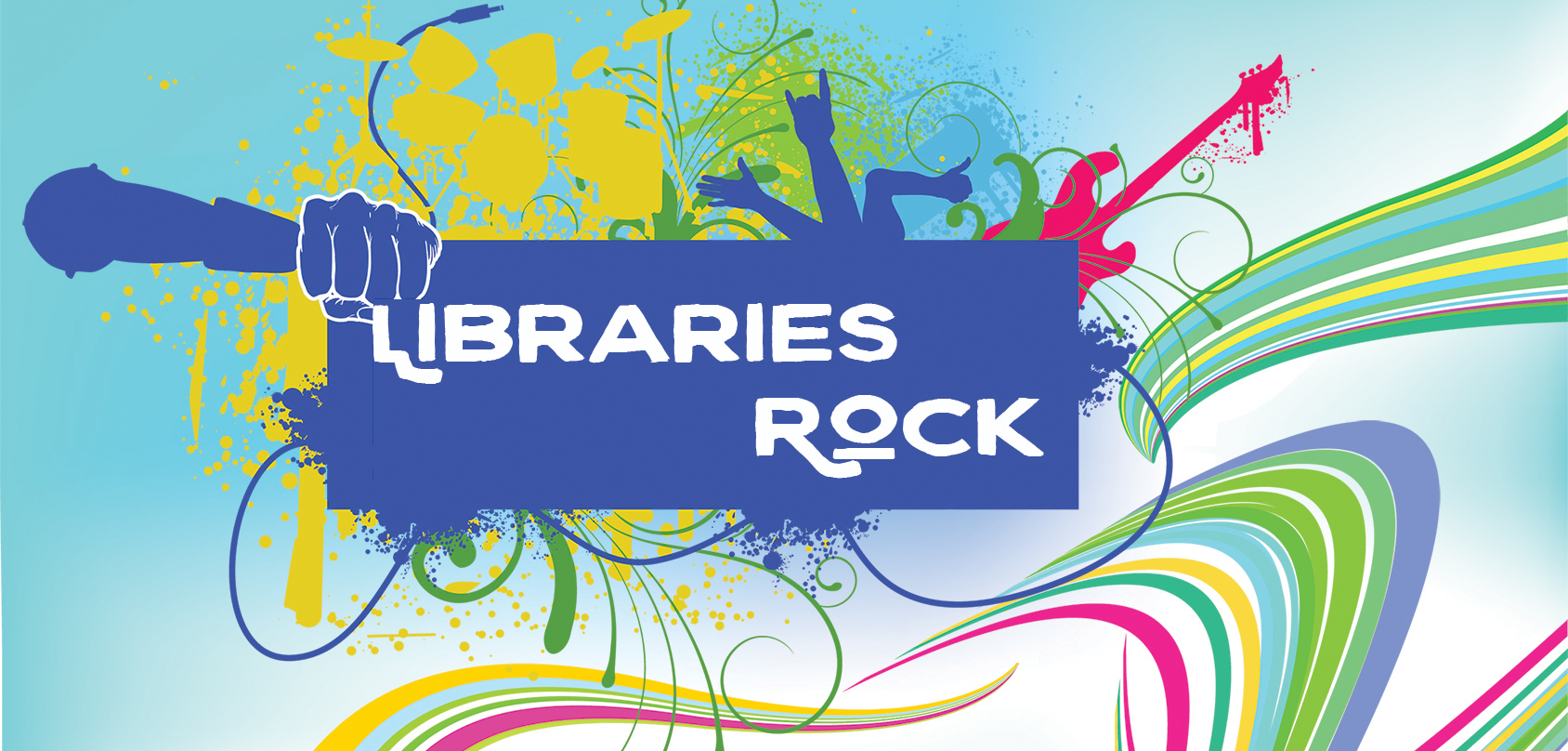 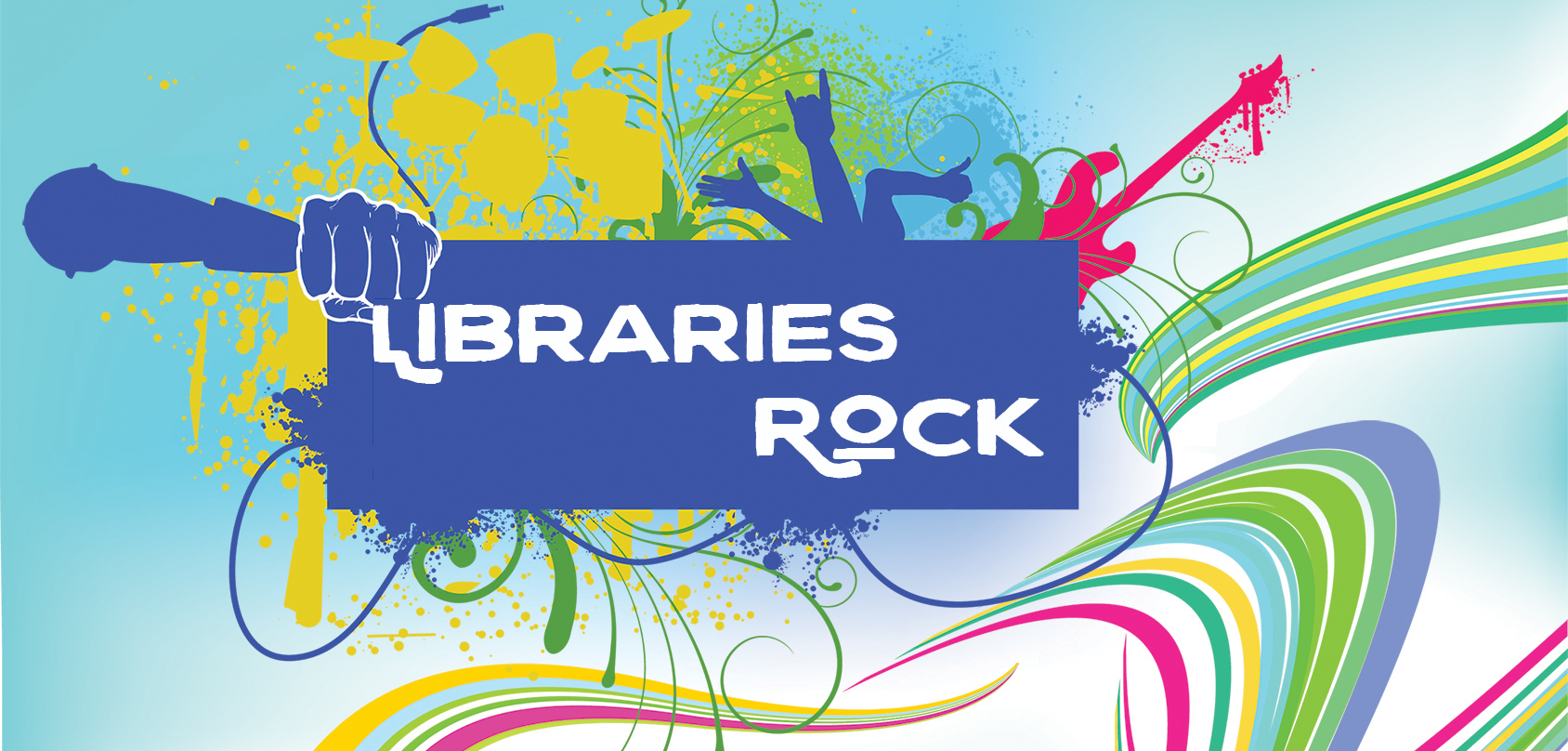 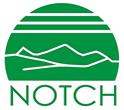 2018 Swanton Day CampNOTCH Summer Day Camp will begin Monday, July 30, 2018 and will end Friday, August 10, 2018. Camp will be Monday thru Friday from 8:00a.m. To 12:15 p.m., at the Swanton Recreation Field. This is a drop-in day camp serving ages 0-18 years old. Children under 5 must be accompanied by an adult. Activities may include but are not limited to; Arts and Crafts, Science, Archery, Wildlife Protection, Sports, Library, Dance, and so much more. Day Camp will offer a Free nutritious Breakfast and Lunch. Please fill out and return the Registration form to The Swanton Health Center, 26 Canada Street, Swanton, VT 05488. We look forward to a great summer with your child at NOTCH Day Camp! Please contact Melanie Gross (802) 255-5519 mgross@notchvt.org) for more  information.Child’s  Name                                                        Grade (fall 2018)                   Date of Birth                                1.___________________________________________________________________________________2.___________________________________________________________________________________3.___________________________________________________________________________________4.___________________________________________________________________________________5.___________________________________________________________________________________6.___________________________________________________________________________________Parent/Guardian: _______________________________________________________________Home Address: ________________________________________________________________________________________________________________________________________________Email ________________________________________________________Home Phone___________________________________ Work Phone _________________________________ Cell Phone______________________________ Adults approved for transportation: ___________________________________________________________________ _________________________________________________________________________________________________________________________________________________________________________If we cannot reach you in an emergency, who should we call?Name, Address & Phone ________________________________________________________________ _____________________________________________________________________________________Please list any MEDICAL ISSUES or DIETARY NEEDS (including allergies and prescriptions) or special needs (attach additional notes if necessary).___________________________________________________________________________________________________________________________________________________________________________________________________________________________________________________________________________________________________________________________________________________________________________________________________________________________________________________________________________________________________________________________________________________________________________________________________________________Does your child have extra supports during the School year?  	YES	or   	NOMy Child is allowed to walk to and from Day Camp?     		YES 	or       	NOMy Child is allowed to ride their bike to and from Day Camp? 	YES 	or	NOThe NOTCH Summer Day Camp Program provides an environment for children to grow and learn.  I give permission for my child/children to attend the Swanton NOTCH Summer Day Program. My child/children will sign in and out each day. There will be a daily list of all Activities and Special Events. Children will be able to choose different activities based on their age and interest. In the event of a minor injury to my child/children, I authorize employees of Swanton Health Center, Inc. to administer first aid.  I release, absolve, indemnify, and hold harmless the Swanton Health Center, its Board and staff, camp organizers, sponsors, volunteers, and supervisors, any and all of them, from liability for accident or injury to my child/children.  I am aware that my child’s photograph may be taken participating in various activities for promotional purposes and allow these photos of my child to be taken during day camp activities and released to Richford Health Center, Inc., day camp sponsors, and/or the press.  Parent/Guardian Signature ___________________________________________________________